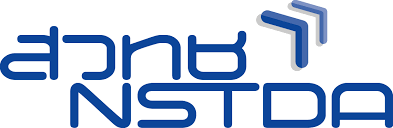 แบบขอรับรองการทำวิจัยในสัตว์เพื่องานทางวิทยาศาสตร์สำนักงานพัฒนาวิทยาศาสตร์และเทคโนโลยีแห่งชาติApplication for approval on performing research using animal for scientific researchNational Science and Technology Development Agency“ข้อมูลทั้งหมดจะถูกเก็บเป็นความลับ”1. ชื่อโครงการ1.1 ชื่อโครงการหลัก(ภาษาไทย) ………………….…………………………………………………………...……….................……………………………….……………...……………….………………………………….……………...………………..............................................................(ภาษาอังกฤษ) ………………….…………………………………………………………...……….................……………………….....……………...……………….………………………………….……………...………………..............................................................1.2 ชื่อโครงการที่ใช้สัตว์(ภาษาไทย) ………………….…………………………………………………………...……….................………………………………..……………...……………….………………………………….……………...………………..............................................................(ภาษาอังกฤษ) ………………….…………………………………………………………...……….................……………………….....……………...……………….………………………………….……………...………………..............................................................2. ประเภทโครงการที่ขอรับการพิจารณา	❒ โครงการใหม่ประเภทโครงการ ❒ โครงการวิจัย   ❒   โครงการรับจ้างวิจัย  ❒   โครงการร่วมวิจัย	❒ โครงการเดิม 		❒ โครงการที่ผ่านการรับรองแล้วต้องการแก้ไขเพิ่มเติมรหัสโครงการ ……………………………………………..		 (โปรดให้รายละเอียดข้อ 2.1)		❒ โครงการที่ทำต่อเนื่อง รหัสโครงการ ……………………………………………..ขอต่อเวลา ใบรับรองการอนุมัติให้ดำเนินการเลี้ยงและใช้สัตว์ (Certificate of Approval) 			(โปรดให้รายละเอียดข้อ 2.2)2.1 หากเป็นโครงการที่ผ่านการรับรองแล้วต้องการแก้ไขเพิ่มเติม (โปรด ☑ข้อที่แก้ไข)		❒ ผู้วิจัยหลัก 				❒ ผู้ร่วมวิจัย			❒วัตถุประสงค์				❒ ขยายเวลา		❒ ระเบียบวิธีวิจัย			❒ จำนวนสัตว์		❒ การหยุดการทดลองกับสัตว์ก่อนสิ้นสุดการทดลอง (Humane Endpoints)		❒ การทำให้สัตว์ตายอย่างสงบ (Euthanasia)		❒ การเปลี่ยนแปลงช่วงเวลา ความถี่ กระบวนการที่กระทำต่อสัตว์		❒ อื่นๆ (ระบุ)............................................................................................................................2.2 หากเป็นโครงการที่ทำต่อเนื่องโครงการเดิมที่ได้ผ่านการพิจารณาจรรยาบรรณการใช้สัตว์แล้ว ให้ระบุรหัสโครงการที่ผ่านความเห็นชอบและอธิบายความเหมือนและความแตกต่างของโครงการนี้กับโครงการเดิม………………….…………………………………………………………………………………..……………………………………………… ………………….…………………………………………………………………………………..……………………………………………..3. รายชื่อหัวหน้าโครงการที่ขอใช้สัตว์ชื่อ-นามสกุล …………………………......….……….………เลขที่ใบอนุญาตใช้สัตว์...….………………………………………ตำแหน่ง …………………………......….……….………………..…………….………………………………………….....................สถานที่ติดต่อ (ห้องปฏิบัติการ/หน่วยวิจัย) / ที่อยู่ ………..….…...…………………………….....…...………..….…......…………………………..………………….……………………………..…..………………………………………………………………….โทรศัพท์ ………..….…...…………………………….....… โทรศัพท์มือถือ ………..….…...…………………………….....…....E-mail ………………..................……………………………….….....…...…………………………………………………….……….เป็นผู้รับผิดชอบปฏิบัติงานกับสัตว์ในการวิจัยนี้	❒ ใช่ 		❒ไม่ใช่❒มีประสบการณ์ปฏิบัติงานด้านสัตว์เพื่องานทางวิทยาศาสตร์ ....... ปี ชนิดสัตว์…....................................ประสบการณ์ด้าน   ❒การเรียนการสอน   ❒การทดสอบ   ❒การวิจัย  ❒อื่นๆ …...........................❒ ไม่มีประสบการณ์ปฏิบัติงานด้านสัตว์เพื่องานทางวิทยาศาสตร์❒ผ่านการอบรมจรรยาบรรณการใช้สัตว์เพื่องานทางวิทยาศาสตร์ เมื่อ (ระบุ) .............................❒ไม่เคยผ่านการอบรมจรรยาบรรณการใช้สัตว์เพื่องานทางวิทยาศาสตร์ ❒ผ่านการอบรมการขอรับใบอนุญาตใช้สัตว์เพื่องานทางวิทยาศาสตร์ เมื่อ (ระบุ) .........................ปัจจุบันมีจำนวนงานวิจัยในความรับผิดชอบ จำนวน .............. โครงการ4. รายชื่อผู้ร่วมโครงการ(สามารถเพิ่ม/ลดตามจำนวนผู้ร่วมโครงการ) 4.1 ชื่อ-นามสกุล …………………………......….……….…………เลขที่ใบอนุญาตใช้สัตว์...….……………………………………….ตำแหน่ง …………………………......….……….………………..…………….………………………………………….....................สถานที่ติดต่อ (ห้องปฏิบัติการ/หน่วยวิจัย) / ที่อยู่ ………..….…...…………………………….....…...………..….…......…………………………………………………………………………….โทรศัพท์ ………..….…...…………………………….....… โทรศัพท์มือถือ ………..….…...…………………………….....…....E-mail ………………..................……………………………….….....…...…………………………………………………….……….เป็นผู้รับผิดชอบปฏิบัติงานกับสัตว์ในการวิจัยนี้	❒ ใช่ 		❒ไม่ใช่❒มีประสบการณ์ปฏิบัติงานด้านสัตว์เพื่องานทางวิทยาศาสตร์ ....... ปี ชนิดสัตว์…....................................ประสบการณ์ด้าน   ❒การเรียนการสอน   ❒การทดสอบ   ❒การวิจัย  ❒อื่นๆ …...........................❒ ไม่มีประสบการณ์ปฏิบัติงานด้านสัตว์เพื่องานทางวิทยาศาสตร์❒ผ่านการอบรมจรรยาบรรณการใช้สัตว์เพื่องานทางวิทยาศาสตร์ เมื่อ (ระบุ) .............................❒ไม่เคยผ่านการอบรมจรรยาบรรณการใช้สัตว์เพื่องานทางวิทยาศาสตร์ ❒ผ่านการอบรมการขอรับใบอนุญาตใช้สัตว์เพื่องานทางวิทยาศาสตร์ เมื่อ (ระบุ) .........................4.2 ชื่อ-นามสกุล …………………………......….……….…………เลขที่ใบอนุญาตใช้สัตว์...….………………………………………ตำแหน่ง …………………………......….……….………………..…………….………………………………………….....................สถานที่ติดต่อ (ห้องปฏิบัติการ/หน่วยวิจัย) / ที่อยู่ ………..….…...…………………………….....…...………..….…......…………………………..………………….……………………………..…..………………………………………………………………….โทรศัพท์ ………..….…...…………………………….....… โทรศัพท์มือถือ ………..….…...…………………………….....…....E-mail ………………..................……………………………….….....…...…………………………………………………….……….เป็นผู้รับผิดชอบปฏิบัติงานกับสัตว์ในการวิจัยนี้	❒ ใช่ 		❒ไม่ใช่❒มีประสบการณ์ปฏิบัติงานด้านสัตว์เพื่องานทางวิทยาศาสตร์ ....... ปี ชนิดสัตว์…....................................ประสบการณ์ด้าน   ❒การเรียนการสอน   ❒การทดสอบ   ❒การวิจัย  ❒อื่นๆ …...........................❒ ไม่มีประสบการณ์ปฏิบัติงานด้านสัตว์เพื่องานทางวิทยาศาสตร์❒ผ่านการอบรมจรรยาบรรณการใช้สัตว์เพื่องานทางวิทยาศาสตร์ เมื่อ (ระบุ) .............................❒ไม่เคยผ่านการอบรมจรรยาบรรณการใช้สัตว์เพื่องานทางวิทยาศาสตร์ ❒ผ่านการอบรมการขอรับใบอนุญาตใช้สัตว์เพื่องานทางวิทยาศาสตร์ เมื่อ (ระบุ) .........................4.3 ชื่อ-นามสกุล …………………………......….……….…………เลขที่ใบอนุญาตใช้สัตว์...….………………………………………ตำแหน่ง …………………………......….……….………………..…………….………………………………………….....................สถานที่ติดต่อ (ห้องปฏิบัติการ/หน่วยวิจัย) / ที่อยู่ ………..….…...…………………………….....…...………..….…......…………………………..………………….……………………………..…..………………………………………………………………….โทรศัพท์ ………..….…...…………………………….....… โทรศัพท์มือถือ ………..….…...…………………………….....…....E-mail ………………..................……………………………….….....…...…………………………………………………….……….เป็นผู้รับผิดชอบปฏิบัติงานกับสัตว์ในการวิจัยนี้	❒ ใช่ 		❒ไม่ใช่❒มีประสบการณ์ปฏิบัติงานด้านสัตว์เพื่องานทางวิทยาศาสตร์ ....... ปี ชนิดสัตว์…....................................ประสบการณ์ด้าน   ❒การเรียนการสอน   ❒การทดสอบ   ❒การวิจัย  ❒อื่นๆ …...........................❒ ไม่มีประสบการณ์ปฏิบัติงานด้านสัตว์เพื่องานทางวิทยาศาสตร์❒ผ่านการอบรมจรรยาบรรณการใช้สัตว์เพื่องานทางวิทยาศาสตร์ เมื่อ (ระบุ) .............................❒ไม่เคยผ่านการอบรมจรรยาบรรณการใช้สัตว์เพื่องานทางวิทยาศาสตร์ ❒ผ่านการอบรมการขอรับใบอนุญาตใช้สัตว์เพื่องานทางวิทยาศาสตร์ เมื่อ (ระบุ) ........................5. ชื่อผู้ประสานงานโครงการและผู้รับผิดชอบกรณีเกิดเหตุฉุกเฉิน	ชื่อ-นามสกุล ………………………….………………………...เลขที่ใบอนุญาตใช้สัตว์...….………………………………………	สถานที่ติดต่อ (ห้องปฏิบัติการ/หน่วยวิจัย) / ที่อยู่ ………..….…...…………………………….....…...………..….…......	…………………………..………………….……………………………..…..………………………………………………………………….	โทรศัพท์ ………..….…...…………………………….....… โทรศัพท์มือถือ ………..….…...…………………………….....…....	E-mail ………………..................……………………………….….....…...…………………………………………………….……….6. ผู้รับผิดชอบปฏิบัติงานกับสัตว์คนอื่นนอกเหนือจากผู้ร่วมวิจัย   (สามารถเพิ่ม/ลดตามจำนวนผู้ร่วมงานและโปรดระบุ ชื่อ-นามสกุล/ตำแหน่ง/สถานที่ติดต่อ)	ชื่อ-นามสกุล ………………………….………………………...เลขที่ใบอนุญาตใช้สัตว์...….………………………………………	สถานที่ติดต่อ (ห้องปฏิบัติการ/หน่วยวิจัย) / ที่อยู่ ………..….…...…………………………….....…...………..….…......	…………………………..………………….……………………………..…..………………………………………………………………….	โทรศัพท์ ………..….…...…………………………….....… โทรศัพท์มือถือ ………..….…...…………………………….....…....	E-mail ………………..................……………………………….….....…...…………………………………………………….……….7. ชื่อสัตวแพทย์ประจำหน่วย/สัตวแพทย์ประจำโครงการ	ชื่อ-นามสกุล …………………….………………………...……เลขที่ใบอนุญาตใช้สัตว์...….………………………………………	ตำแหน่ง ……………..……………………………………………………………….................................................................	โทรศัพท์ ………..….…...…………………………….....… โทรศัพท์มือถือ ………..….…...…………………………….....…....            E-mail ………………..................……………………………….….....…...………………………………………………………….8. ลักษณะของงานที่ใช้สัตว์ 9. แหล่งทุนวิจัย/งบประมาณ	❒ ได้รับทุนแล้ว  ระบุแหล่งทุน ..............................................จำนวนเงิน ............................................	❒ กำลังยื่นขอ  ระบุแหล่งทุน ................................................ จำนวนเงิน ............................................	❒ อื่นๆ (ระบุ)  .......................................................................จำนวนเงิน ............................................	ระยะเวลาที่รับทุน ……………………………………………………..…………………………………………………………......10. บทคัดย่อโครงการที่เสนอขอใช้สัตว์ (Executive Summary)(นำเสนอภาพรวมโครงการโดยสรุป เพื่อให้ทราบถึงหลักการและเหตุผลความจำเป็นในการใช้สัตว์ วิธีการและประโยชน์ที่ได้รับของโครงการ)………………….…………………………………………………………...……….................………………………………......................……………...……………….………………………………….……………...………………..............................................................………………….…………………………………………………………...……….................………………………………......................……………...……………….………………………………….……………...………………..............................................................11. บทนำ และหลักการ………………….…………………………………………………………...……….................………………………………......................……………...……………….………………………………….……………...………………..............................................................………………….…………………………………………………………...……….................………………………………......................……………...……………….………………………………….……………...………………..............................................................12. วัตถุประสงค์ของโครงการ………………….…………………………………………………………...……….................………………………………......................……………………………….………………………………….……………...………………..............................................................13. เหตุผลที่ต้องใช้สัตว์ (Justification)13.1 มีวิธีการอื่นที่อาจนำมาใช้แทนสัตว์ได้หรือไม่ ให้เหตุผลด้วยว่าทำไมจึงไม่ใช้วิธีการอื่นดังกล่าวมาใช้แทนสัตว์ (Replacement) ……………………………………………………....……….…………………………..................................................................…………….………………………………………....……….…………………………........……………………………………………...…13.2 หากมีเหตุผลความจำเป็นที่จะต้องใช้สัตว์และไม่สามารถใช้วิธีการอื่นทดแทน ท่านมีวิธีการหรือแนวทางปฏิบัติในการลดจำนวนสัตว์ให้น้อยที่สุดอย่างไร (Reduction)……………………………………………………....……….…………………………..................................................................…………….………………………………………....……….…………………………........……………………………………………...…13.3 ท่านมีวิธีในการปฏิบัติกับสัตว์อย่างไร เพื่อให้สัตว์เจ็บปวดน้อยที่สุด (Refinement)……………………………………………………....……….…………………………..................................................................…………….………………………………………....……….…………………………........……………………………………………...…14. ประโยชน์ต่อมนุษย์หรือสัตว์และผลประโยชน์ทางวิชาการที่คาดว่าจะได้รับ14.1 สรุปผลประโยชน์ต่อมนุษย์……………………………………………………....……….…………………………..................................................................…………….………………………………………....……….…………………………........……………………………………………...…14.2 สรุปผลประโยชน์ต่อความก้าวหน้าทางวิชาการ……………………………………………………....……….…………………………..................................................................…………….………………………………………....……….…………………………........……………………………………………...…15. ข้อมูลเกี่ยวกับสัตว์ที่ใช้ในงานวิจัย15.1 ชนิดของสัตว์ที่ใช้	❒ หนูเม้าส์		จำนวน .............. ตัว	❒ หนูแรท		 จำนวน .............. ตัว		❒ หนูแฮมสเตอร์	จำนวน .............. ตัว	❒ หนูตะเภา		จำนวน .............. ตัว	❒ กระต่าย		จำนวน .............. ตัว	❒ อื่นๆ (ระบุ) …….………	จำนวน .............. ตัว	15.2 สายพันธุ์ 	❒ Outbred stock	ชื่อสายพันธุ์ …………………….. จำนวน .............. ตัว	❒ Inbred strain	ชื่อสายพันธุ์ …………………….. จำนวน .............. ตัว	❒ Mutant		ชื่อสายพันธุ์ …………………….. จำนวน .............. ตัว	❒ Transgenic		ชื่อสายพันธุ์ …………………….. จำนวน .............. ตัว	❒ Hybrids ระหว่างสายพันธุ์กับสายพันธุ์ ………………………….. จำนวน .............. ตัว	❒ อื่นๆ (ระบุ) …….………		จำนวน .............. ตัว15.3 เพศ  ❒ ผู้  จำนวน .............. ตัว    ❒ เมีย  จำนวน .............. ตัว❒คละเพศจำนวน .............. ตัว15.4 อายุ …………………….. วัน/สัปดาห์/เดือน15.5 น้ำหนัก …………………… กรัม/กิโลกรัม 15.6 ระยะเวลาที่ใช้สัตว์ ........................ วัน/เดือน/ปี15.7 จำนวนที่ใช้ตลอดโครงการ ...................... ตัว (โปรดตรวจสอบให้ตรงกับระเบียบวิธีวิจัย)15.8 ทำไมจึงเลือกใช้สัตว์ชนิดนี้ในการทดลอง มีการศึกษามาก่อนแล้วหรือไม่ ตลอดจนมีหลักเกณฑ์ในการกำหนดจำนวนสัตว์ที่ใช้อย่างไร…….………………………..…………………………………………….…….………………………………………………………………..…….………………………..…………………………………………….…….………………………………………………………………..…….………………………..…………………………………………….…….………………………………………………………………..…….………………………..…………………………………………….…….………………………………………………………………..15.9การปฏิบัติตามบทบัญญัติของกฎหมายนโยบาย และมาตรฐานที่เกี่ยวข้อง❒มีวิธีการปฏิบัติตามบทบัญญัติของกฎหมายนโยบายและมาตรฐานที่เกี่ยวข้องอย่างครบถ้วนและเคร่งครัด (เอกสารอ้างอิง)............................................................................................................................................16. แหล่งผลิตสัตว์ (Animal Sources)16.1 แหล่งที่มาของสัตว์	❒ สั่งซื้อจากสำนักสัตว์ทดลองแห่งชาติ 	❒ เพาะขยายพันธุ์ขึ้นใช้เองในหน่วยงาน 		ระบุที่มา .........................................................................................................	❒ สั่งซื้อจากแหล่งเพาะขยายพันธุ์ต่างประเทศ 		ระบุที่มา .........................................................................................................	❒ สั่งซื้อจากแหล่งเพาะขยายพันธุ์ภายในประเทศ  		ระบุที่มา .........................................................................................................	❒ อื่นๆ (ระบุ) ………………….…...…………………….…...………………..……...........................................16.2 คุณภาพของสัตว์จากแหล่งผลิต	❒ มีหลักฐานแสดงสืบสายพันธุ์ และความคงที่ทางพันธุกรรมของสายพันธุ์ที่ต้องการตรวจสอบ	❒ มีหลักฐานตรวจสอบได้ว่าเป็นสัตว์เลี้ยงด้วยระบบอนามัยเข้ม (Strict hygienic 				conventional system)	❒ มีหลักฐานตรวจสอบได้ว่าเป็นสัตว์เลี้ยงด้วยระบบปลอดเชื้อจำเพาะ (Specified pathogen free 	System) (ระบุชนิดเชื้อ ……..……................................…………………………………..)	❒ มีหลักฐานตรวจสอบได้ว่าเป็นสัตว์เลี้ยงด้วยระบบปลอดเชื้อสมบูรณ์ (Germ Free system)	❒ ไม่มีหลักฐาน หรือเอกสารรับรอง	❒ อื่นๆ (ระบุ) ………………….…...…………………….…...………………..……...........................................16.3 ศักยภาพของแหล่งผลิต 		❒ มีวิธีเพาะขยายพันธุ์ที่แสดงว่าสามารถเพาะขยายพันธุ์สายพันธุ์สัตว์ที่ต้องการได้ทุกรูปแบบ 			ของเพศ อายุ น้ำหนัก และจำนวนตามที่ต้องการ	❒ สามารถจัดบริการส่งโดยใช้มาตรฐานการขนส่งสัตว์สากล 	❒ อื่นๆ (ระบุ) ………………….…...…………………….…...………………..……...........................................17. การขนส่งมายังห้องปฏิบัติการและการเตรียมสัตว์17.1 การขนส่งสัตว์ (ตอบเฉพาะกรณีมีการขนส่งสัตว์มาจากภายนอก)	❒  มีการควบคุมอุณหภูมิ			❒  มีการระบายอากาศเพียงพอ	❒  มีการป้องกันการติดเชื้อ		❒  ถึงจุดหมายปลายทางภายใน 1 วัน	❒  ภาชนะบรรจุสัตว์มั่นคงแข็งแรง (ระบุชนิดของภาชนะ) ………………….….......…………………………..…	❒มีพื้นที่เพียงพอ (ระบุขนาดของพื้นที่) ……………................................…….…...………………………..…..	❒ อื่นๆ (ระบุ) ………………….…...…………………….…...………………..……........................................... 17.2 การเตรียมสัตว์ 	❒  ถ่ายพยาธิ				❒  ฉีดวัคซีน	❒พักสัตว์เป็นระยะเวลา .....................วัน	❒  มีพื้นที่เพียงพอ (ระบุขนาดของพื้นที่) ……………................................…….…...………………………..…..	❒ อื่นๆ (ระบุ) ………………….…...…………………….…...………………..……...........................................18. สถานที่เลี้ยงและใช้สัตว์18.1 สถานที่เลี้ยงสัตว์	❒ ห้องเลี้ยงสัตว์เพื่องานทางวิทยาศาสตร์ ศูนย์พันธุวิศวกรรมและเทคโนโลยีชีวภาพแห่งชาติ			หมายเลขห้อง B02		❒ ศูนย์สัตว์ทดลอง มหาวิทยาลัยธรรมศาสตร์		❒ หน่วยงานอื่นๆ โปรดระบุ ………………………………………………..…………………….…………........…………		     (ได้ตรวจสอบเป็นที่ชัดเจนว่าหน่วยงานที่จะนำสัตว์ไปให้เลี้ยงมีความพร้อมและสามารถจัดการได้ตาม			ความต้องการที่ระบุไว้ทุกประการ)               18.2 สถานที่ใช้สัตว์/ห้องปฏิบัติการ	❒ ห้องเลี้ยงสัตว์เพื่องานทางวิทยาศาสตร์ ศูนย์พันธุวิศวกรรมและเทคโนโลยีชีวภาพแห่งชาติ			หมายเลขห้อง B02	❒ ห้องปฏิบัติการ ..................................................... ศูนย์พันธุวิศวกรรมและเทคโนโลยีชีวภาพแห่งชาติ			หมายเลขห้อง ............ 	❒ ศูนย์สัตว์ทดลอง มหาวิทยาลัยธรรมศาสตร์ 	❒ หน่วยงานอื่นๆ (ระบุ) ………………………………………………..…………………….…………........…………19. สภาพแวดล้อมของการเลี้ยงสัตว์ 19.1 มาตรฐานการเลี้ยง	❒ ระบบอนามัยเข้ม (Strict hygienic conventional system)	❒ ระบบปลอดเชื้อจำเพาะ (Specified pathogen free System)	❒ ระบบปลอดเชื้อสมบูรณ์ (Germ Free system)	❒ระบบป้องกันสารอันตราย (Biohazard containment)❒ระบบชีวนิรภัย Animal Biosafety level (ABSL)   ❒ ABSL 1      ❒ABSL2	❒ABSL3	❒ อื่นๆ (ระบุ) ………………….………………….…...………………………………………………..………………………19.2สภาพแวดล้อมของห้อง / สถานที่ปฏิบัติงาน	❒ อุณหภูมิ  ……...........….°C 		❒ความชื้นสัมพัทธ์ …….........… %	❒ แสงสว่าง …………….….. Lux  หรือ .................... Footcandle	❒ อัตราส่วนแสงสว่างกลางวันกับกลางคืน ………………….. ชั่วโมงต่อ …........……… ชั่วโมง	❒ ไม่มีเสียงดังรบกวน			❒ ไม่มีกลิ่นเหม็นรบกวน	❒ การถ่ายเทอากาศดี			❒มีระบบไฟฟ้าและน้ำสำรอง	❒ อื่นๆ (ระบุ) ………………….………………….…...………………………………………………..………………………19.3 กรง / คอกสัตว์ / พื้นที่เลี้ยงสัตว์ 		❒ Metabolic cage	ขนาด กว้าง ....... เซนติเมตร ยาว ....... เซนติเมตร สูง ....... เซนติเมตร	❒ Individually-ventilated cage ขนาด กว้าง ....... เซนติเมตร ยาว ....... เซนติเมตร สูง ....... เซนติเมตร	❒กรงสี่เหลี่ยมผืนผ้า/ Shoebox	ขนาด กว้าง ....... เซนติเมตร ยาว ....... เซนติเมตร สูง ....... เซนติเมตร		ทำด้วยวัสดุ  ❒ สแตนเลส   ❒ พลาสติก  ❒ อื่นๆ (ระบุ)……….........……………………..……..	❒ อื่นๆ (ระบุ) …………....…………….………………….....………...................………………………………………..	❒ จำนวนสัตว์ที่เลี้ยง ………….....…… ตัวต่อกรง / ตัวต่อคอก❒การเสริมสภาพแวดล้อมการเลี้ยงสัตว์ (Environmental  enrichment) (โดยเฉพาะอย่าง ยิ่งกรณีแยกสัตว์เลี้ยงเดี่ยว)19.4 อาหาร19.4.1 ชนิดของอาหาร	❒ อาหารเม็ดจากโรงงาน (Commercial pellets) 	❒ อาหารปลอดเชื้อ (Sterile diet)	❒ อาหารป่นผลิตเองสูตรพิเศษ (Ground diet special formula)		สารที่เพิ่มในอาหาร    ❒มี (ระบุ)……….……………	❒ ไม่มี	❒ อื่นๆ (ระบุ) ………………….…...…………………….…...………………..……...........................................19.4.2 การให้อาหาร	❒ ให้อาหารในอัตราปกติมีกินตลอดเวลา (Ad libitum)    	❒ มีกำหนดเวลาและปริมาณอาหาร	❒ อื่นๆ (ระบุ) ………………….…...…………………….…...……………...……………………………………………….. 19.5 น้ำดื่ม 19.5.1 ชนิดของน้ำ	❒ น้ำประปา					❒ น้ำกรองตะกอน	❒ น้ำเติมคลอรีนความเข้มข้น ………… ppm	❒ อื่นๆ (ระบุ)……………………………….............…..19.5.2 การให้น้ำ	❒ ให้น้ำในอัตราปกติมีกินตลอดเวลา	❒มีกำหนดเวลาและปริมาณน้ำ (ระบุ) ..........................	❒ อื่นๆ (ระบุ) …….…………..…………....……………………….............…………………………………………..……....19.5.3 วิธีการให้น้ำ	❒ โดยบรรจุน้ำในขวดมีจุกและหลอด	❒ โดยวิธีการให้น้ำอัตโนมัติ	❒ อื่นๆ (ระบุ) …………………………………………….............………………...…………………………..………………19.6 วัสดุรองนอน 19.6.1 ชนิดของวัสดุรองนอน	❒ ขี้กบ (Wood shaving)			❒ กระดาษ (Paper)	❒วัสดุรองนอนปลอดเชื้อ (Sterile bedding)	❒ ซังข้าวโพด (corn cob)	❒ ขี้เลื่อย (Sawdust) 				❒ วัสดุอื่นๆ (ระบุ) …….....…..…………..............        ❒ ไม่ใช้วัสดุรองนอน19.6.2 การเปลี่ยนวัสดุรองนอน	❒ วันเว้นวัน	❒ ทุก 2 - 3 วัน	❒ ทุกสัปดาห์		❒ อื่นๆ (ระบุ) ….....................……………………….20. ระยะเวลาดำเนินการโครงการ	ตามแบบเสนอโครงการ (Proposal)  	วันเริ่มต้น .................................................... วันสิ้นสุด ..........................................................................		ตามที่ดำเนินการจริง (หากไม่ตรงกับวันที่ระบุไว้ใน Proposal)                         	วันเริ่มต้น .................................................... วันสิ้นสุด ..........................................................................21.ระเบียบวิธีวิจัยที่เกี่ยวข้องกับสัตว์21.1 การออกแบบการวิจัย (Experimental Design)21.1.1 ระบุสถิติที่ใช้ในการออกแบบการวิจัย การคำนวณตัวอย่าง การวิเคราะห์ผล	………………………………………………………………………………………………………………………………………………	………………………………………………………………………………………………………………………………………………	………………………………………………………………………………………………………………………………………………	………………………………………………………………………………………………………………………………………………	………………………………………………………………………………………………………………………………………………	………………………………………………………………………………………………………………………………………………	………………………………………………………………………………………………………………………………………………	21.1.2 การแบ่งกลุ่มการทดลอง แบ่งเป็น ………...…… กลุ่มการทดลอง กลุ่มละ ………......… ตัว 		โดยเป็น เพศผู้ ............ ตัว  เพศเมีย ............ ตัวไม่ระบุเพศ ........... ตัว(ระบุรายละเอียดหรือแสดงเป็น Flow chart แนบเป็นเอกสารประกอบ)	………………………………………………………………………………………………………………………………………………	………………………………………………………………………………………………………………………………………………	………………………………………………………………………………………………………………………………………………	………………………………………………………………………………………………………………………………………………	………………………………………………………………………………………………………………………………………………	………………………………………………………………………………………………………………………………………………	………………………………………………………………………………………………………………………………………………	………………………………………………………………………………………………………………………………………………	………………………………………………………………………………………………………………………………………………	………………………………………………………………………………………………………………………………………………	………………………………………………………………………………………………………………………………………………	………………………………………………………………………………………………………………………………………………	………………………………………………………………………………………………………………………………………………21.2 สารหรือชีววัตถุที่นำมาใช้กับสัตว์และผลกระทบที่มีต่อสัตว์ (ระบุทั้งหมดที่ใช้ในโครงการ)21.2.1 การให้ยา/สารเคมี/เชื้อโรค/สารติดเชื้อ/สารรังสีหรือสิ่งแปลกปลอม ในกรณีที่เป็นพิษหรือวัตถุอันตรายแก่สัตว์ มีโอกาสที่จะสามารถแพร่กระจายถึงคน สัตว์อื่น และสิ่งแวดล้อมได้หรือไม่	❒ ได้   (ตอบคำถามข้างล่าง)		❒ ไม่ได้ 21.2.2 กรณีมีผลแพร่กระจาย ให้ระบุรายละเอียดข้อควรระมัดระวังและวิธีการป้องกันการแพร่กระจายของสารพิษหรือเชื้อที่ทำการศึกษาที่อาจมีต่อสัตว์ต่อผู้ดูแลสัตว์ และต่อสิ่งแวดล้อมภายในและภายนอกสถานที่เลี้ยงสัตว์ รวมถึงต้องเลี้ยงดูสัตว์เป็นกรณีพิเศษอย่างไรจึงจะไม่เกิดการแพร่กระจาย พร้อมทั้งอธิบายวิธีการป้องกันรักษาความปลอดภัยของบุคลากรในการใช้สารดังกล่าว  (กรุณาแนบเอกสารอ้างอิงถึงระดับความอันตราย รวมทั้ง Standard Operating Procedure: SOP)…………………………………………………………………………………………………………………………………………………………………………………………………………………………………………………………………………………………………………………………………………………………………………………………………………………………………………………………………………………………………………………………………………………………………………………………………………………………………………21.2.3 ระบุวิธีการกำจัดสารพิษ/วัตถุอันตราย/เชื้อโรค และการปฏิบัติกับซากสัตว์หรือวัสดุอุปกรณ์ในการเลี้ยงสัตว์อย่างไรเมื่อสิ้นสุดการทดลอง……………………………………………………………………………………………………………………………………………………………………………………………………………………………………………………………………………………………………………………22.เทคนิคการปฏิบัติการกับสัตว์22.1 ระบุการปฏิบัติการกับสัตว์ในโครงการ	❒การจับและควบคุมสัตว์		❒ การเก็บตัวอย่างจากสัตว์	❒ การแยกเพศ				❒การสลบสัตว์	❒ การทำเครื่องหมายบนตัวสัตว์		❒ การทำให้สัตว์ตายอย่างสงบ (Euthanasia)	❒ การให้สาร				❒ การทำการผ่าตัด	❒ การทำการผ่าซาก			❒ อื่น ๆ (ระบุ) ……………….……………           ระบุว่าท่านมีประสบการณ์การทำเทคนิคต่างๆ กับสัตว์ที่ใช้ในโครงการมากน้อยอย่างไร?            …………....………………………………………...........................................……………………………………………….            ………………………......................................……………………………………..……….…….……………………………22.2 การให้สาร บริเวณ และปริมาณที่ใช้ในโครงการ	❒ ไม่มี		❒ มี (ระบุ)	❒ ให้ทางปาก (Oral) 		❒ สารที่ให้ …........……..............................................................................…...................................		❒ ปริมาณ (ระบุหน่วย) …........……....................	❒ ความถี่ (ระบุหน่วย) …............................	❒ เข้าชั้นผิวหนัง (Intradermal) บริเวณที่ฉีด ……………..............................................................................		❒ สารที่ให้ …........……..............................................................................…...................................		❒ ปริมาณ (ระบุหน่วย) …........……....................	❒ ความถี่ (ระบุหน่วย) …............................	❒ เข้าใต้ผิวหนัง (Subcutaneous) บริเวณที่ฉีด …………............................................................................		❒ สารที่ให้ …........……..............................................................................…...................................		❒ ปริมาณ (ระบุหน่วย) …........……....................	❒ ความถี่ (ระบุหน่วย) …............................	❒ เข้ากล้ามเนื้อ (Intramuscular) บริเวณที่ฉีด ……………..........................................................................		❒ สารที่ให้ …........……..............................................................................…...................................		❒ ปริมาณ (ระบุหน่วย) …........……....................	❒ ความถี่ (ระบุหน่วย) …............................	❒ เข้าช่องท้อง (Intraperitoneal)		❒ สารที่ให้ …........……..............................................................................…...................................		❒ ปริมาณ (ระบุหน่วย) …........……....................	❒ ความถี่ (ระบุหน่วย) …............................	❒ เข้าหลอดเลือดดำ (Intravenous) หลอดเลือดที่ใช้ ……………..................................................................		❒ สารที่ให้ …........……..............................................................................…...................................		❒ ปริมาณ (ระบุหน่วย) …........……....................	❒ความถี่ (ระบุหน่วย) …............................	❒อื่นๆ (ระบุ) …………….............................................................................................................................		❒ สารที่ให้ …........……..............................................................................…...................................		❒ ปริมาณ (ระบุหน่วย) …........……....................	❒ ความถี่ (ระบุหน่วย) …............................22.3 การเก็บตัวอย่างเลือดที่ใช้ในโครงการ (กรณีใช้ยาสลบให้ระบุชนิดยาสลบ)	❒ ไม่มี    ❒ มี22.4 การเก็บตัวอย่างอื่น ๆ ที่ใช้ในโครงการ    ❒ ไม่มี             ❒ มี (ระบุ)  	ชิ้นส่วนเนื้อเยื้อ/ อวัยวะ/ อื่น ๆ22.5ระบุการปฏิบัติการพิเศษ และอุปกรณ์พิเศษที่ใช้ปฏิบัติกับสัตว์ รวมถึงระบุชื่อผู้รับผิดชอบการใช้อุปกรณ์พิเศษและประสบการณ์ (ถ้ามี) (อุปกรณ์พิเศษ เช่น Ultrasound, MRI, X-Ray เป็นต้น)……………………………………………………………………………………………………………………………………………………………………………………………………………………………………………………………………………………………………………………23. การผ่าตัด การปฏิบัติก่อน-หลังการผ่าตัด โดยเทคนิคปลอดเชื้อ		❒ ไม่มี	❒ มี (ระบุ)  23.1 ระบุลักษณะของการผ่าตัด		❒ Minor	❒ Major Surgery		❒ Survival 	❒ Non Survival Surgery		❒ Single	❒Multiple Surgery23.2 ระบุขั้นตอนและรายละเอียดเกี่ยวกับการผ่าตัด เช่น การสลบสัตว์ การผ่าตัด การดูแลก่อนและหลังการผ่าตัด เป็นต้น หากซับซ้อนโปรดเขียน flow chart ประกอบด้วย (*** ในกรณีที่มีการผ่าตัดต้องบอกเทคนิคปลอดเชื้อ จุดที่ผ่าตัด วิธีผ่าตัด เย็บแผล หากมี) พร้อมระบุชื่อผู้รับผิดชอบการผ่าตัดและประสบการณ์…….…………………………………………………………………………………………………………………………………………………….………………………………………………………………………………………………………………………………………………………………23.3 ระบุชื่อและคุณสมบัติของนักวิจัยที่รับผิดชอบการผ่าตัดและสัตวแพทย์ผู้ควบคุมการผ่าตัดชื่อผู้รับผิดชอบการผ่าตัด..................................................................ตำแหน่ง..............................................ชื่อสัตวแพทย์ผู้ควบคุมการผ่าตัด......................................................ตำแหน่ง…………………………………………24. การบรรเทาความเครียดและความเจ็บปวดของสัตว์ (Pain & Distress Alleviation) 24.1 ระบุเกณฑ์การจำแนกระดับความเจ็บปวดและความทุกข์ทรมานในสัตว์ (USDA pain and distress categories) สัตว์ที่ใช้ในงานวิจัยจัดอยู่ในกลุ่มใดต่อไปนี้ ❒ กลุ่ม B : สัตว์ถูกนำมาเพาะขยายพันธุ์ ปรับสภาพ เลี้ยง เพื่อใช้ในงานการเรียนการสอน งานทดสอบ งานทดลอง งานวิจัยหรืองานศัลยศาสตร์ แต่ยังไม่นำไปใช้ในวัตถุประสงค์เหล่านั้น มีการสังเกตสัตว์ในสภาพความเป็นอยู่ธรรมชาติ❒กลุ่ม C : สัตว์ถูกนำไปใช้ในงานวิจัยที่ไม่ก่อให้เกิดความเจ็บปวดทุกข์ทรมาน เกิดความเจ็บปวดทุกข์ทรมานขึ้นเพียงชั่วขณะหรือเกิดความเจ็บปวดทุกข์ทรมานขึ้นเพียงเล็กน้อย โดยไม่จำเป็นต้องให้ยาลดปวด❒กลุ่ม D : สัตว์ถูกนำไปใช้ในงานวิจัยที่ก่อให้เกิดความเจ็บปวด ความทุกข์ทรมานมาก จำเป็นต้องให้ยาสลบ ยาระงับปวดหรือยากล่อมประสาท❒กลุ่ม E : สัตว์ถูกนำไปใช้ในงานวิจัยที่ก่อให้เกิดความเจ็บปวด ความทุกข์ทรมาน โดยไม่สามารถให้ยาสลบ ยาระงับปวด หรือยากล่อมประสาท ทั้งนี้ต้องมีเหตุผลทางวิทยาศาสตร์รองรับและได้รับความเห็นชอบจากคณะอนุกรรมการจรรยาบรรณการวิจัยในสัตว์24.2 ระบุวิธีการที่จะบรรเทาความเครียดและความเจ็บปวด กรณีที่จำเป็นต้องทำให้สัตว์เจ็บปวดแต่ไม่มีการบรรเทาความเจ็บปวดให้แก่สัตว์ โปรดชี้แจงเหตุผลให้ชัดเจน…….…………………………………………………………………………………………………………………………………………………….………………………………………………………………………………………………………………………………………………………………25. ยาสลบและยาระงับความเจ็บปวด (Anesthetic, Analgesic)25.1 ระบุชนิด ชื่อทางการค้า คุณสมบัติ ขนาดที่ใช้ วิถีการให้ยา ระยะเวลาคงฤทธิ์ของยา…….…………………………………………………………………………………………………………………………………………………….………………………………………………………………………………………………………………………………………………25.2 ระบุวิธีการตรวจสอบว่าสัตว์อยู่ในระดับการสลบที่เหมาะสม…….…………………………………………………………………………………………………………………………………………………….………………………………………………………………………………………………………………………………………………25.3 ระบุกรณีที่ใช้ยาสลบต่อเนื่องจากการผ่าตัดเพื่อทำให้สัตว์ตายอย่างสงบ (Euthanasia)…….…………………………………………………………………………………………………………………………………………………….………………………………………………………………………………………………………………………………………………26. การนำสัตว์ไปใช้นอกสถานที่ (ถ้ามี)26.1 ระบุเหตุผลความจำเป็นที่ต้องนำสัตว์ไปใช้นอกสถานที่…….…………………………………………………………………………………………………………………………………………………….………………………………………………………………………………………………………………………………………………26.2 ระบุสถานที่ที่จะนำสัตว์ไปใช้…….…………………………………………………………………………………………………………………………………………………….………………………………………………………………………………………………………………………………………………26.3 ระยะเวลาที่จะนำสัตว์ไปใช้…….…………………………………………………………………………………………………………………………………………………….………………………………………………………………………………………………………………………………………………26.4 วิธีการเคลื่อนย้ายสัตว์ออกจากสถานที่เลี้ยง…….…………………………………………………………………………………………………………………………………………………….………………………………………………………………………………………………………………………………………………26.5 วิธีการจัดการกับสัตว์หลังสิ้นสุดการใช้…….…………………………………………………………………………………………………………………………………………………….………………………………………………………………………………………………………………………………………………27. จุดยุติการทดลอง (Experimental Endpoint)27.1 ระบุเกณฑ์การพิจารณาจุดยุติก่อนสิ้นสุดการทดลอง (Early Endpoint)…….…………………………………………………………………………………………………………………………………………………….………………………………………………………………………………………………………………………………………………27.2 ระบุเกณฑ์การพิจารณาจุดสิ้นสุดการทดลองเพื่อทำให้สัตว์ตายอย่างสงบในระหว่างการทดลองโดยไม่ต้องรอให้สัตว์ตายเอง (Humane Endpoint) ตัวอย่างเช่น สัตว์อยู่ในสภาพทรุดโทรม น้ำหนักลด ส่งเสียงร้องด้วยความเจ็บปวด และไม่สามารถเคลื่อนไหวได้เอง …….…………………………………………………………………………………………………………………………………………………….………………………………………………………………………………………………………………………………………………27.3 ระบุเหตุผลความจำเป็นที่จะใช้การตายเป็นจุดสิ้นสุดการทดลอง (Death as an Endpoint)…….…………………………………………………………………………………………………………………………………………………….………………………………………………………………………………………………………………………………………………28. การดำเนินการกับสัตว์ที่ยังมีชีวิตหลังการสิ้นสุดโครงการ	❒ สัตว์ตายหลังการผ่าตัดหรือเก็บตัวอย่าง	❒ ทำให้สัตว์ตายอย่างสงบ (Euthanasia) ด้วยวิธี ...............................................................................	❒ นำสัตว์ไปใช้ในโครงการอื่น (ระบุชื่อโครงการ .................................................................................)	❒ อื่นๆ (ระบุวิธีการพร้อมเหตุผล) …………………………………………………………………………………………..	…….………………………………………………………………………………………………………………………………….29. การทำให้สัตว์ตายอย่างสงบ (Euthanasia)29.1 ระบุวิธีการ อุปกรณ์ สถานที่ และเหตุผล ที่ทำให้สัตว์ตายอย่างสงบตามมาตรฐานที่เป็นที่ยอมรับ พร้อมหลักฐานอ้างอิง…….…………………………………………………………………………………………………………………………………………………….………………………………………………………………………………………………………………………………………………29.2 ระบุวิธีการการตรวจสอบการตายของสัตว์…….…………………………………………………………………………………………………………………………………………………….………………………………………………………………………………………………………………………………………………    29.3 ชื่อผู้รับผิดชอบในการทำให้สัตว์ตายอย่างสงบ..........................................................................................30. การผ่าซาก (Necropsy) (ถ้ามี)30.1 ระบุวิธีการ อุปกรณ์ สถานที่ และการป้องกันการแพร่กระจายของเชื้อโรคในการผ่าซากสัตว์…….…………………………………………………………………………………………………………………………………………………….………………………………………………………………………………………………………………………………………………31. การกำจัดซากและของเสีย (Carcass and Waste Disposal)31.1 ระบุวิธีการเก็บ กำจัด และทำลายซากสัตว์ ชิ้นเนื้อและวัสดุที่ใช้แล้ว เพื่อป้องกันการแพร่กระจายของเชื้อโรค สารพิษ มลพิษ สู่สิ่งแวดล้อม…….…………………………………………………………………………………………………………………………………………………….………………………………………………………………………………………………………………………………………………32. อุปกรณ์เพื่อป้องกันอันตรายกับผู้ปฏิบัติงาน การป้องกันการแพร่กระจายของสารพิษ/เชื้อโรค (ถ้ามี)32.1 ระบุอุปกรณ์เพื่อป้องกันอันตรายต่อผู้ปฏิบัติงาน…….…………………………………………………………………………………………………………………………………………………….………………………………………………………………………………………………………………………………………………32.2 ระบุอุปกรณ์เพื่อป้องกันการแพร่กระจายของสารพิษ/เชื้อโรค…….…………………………………………………………………………………………………………………………………………………….………………………………………………………………………………………………………………………………………………32.3 ระบุอุปกรณ์เพื่อป้องกันอันตรายจากการปฏิบัติงานกับสัตว์…….…………………………………………………………………………………………………………………………………………………….………………………………………………………………………………………………………………………………………………คำรับรอง	ข้าพเจ้าขอรับรองว่าจะปฏิบัติต่อสัตว์ตรงตามวิธีการที่ได้เสนอไว้ในโครงการ ไม่ปล่อยปละละเลย ดูแลให้น้ำและอาหารในปริมาณที่เพียงพอกับความต้องการ เข้มงวดกวดขันในการป้องกันการติดเชื้อและการแพร่กระจายของเชื้อตามมาตรฐานการปฏิบัติงานที่ได้กำหนดไว้ และขอรับรองว่าจะใช้สัตว์ให้มีประสิทธิภาพสูงสุด โดยตระหนักถึงคุณค่าของชีวิตและศีลธรรมตามหลักศาสนา ตลอดจนยินดีให้คณะกรรมการกำกับดูแลการเลี้ยงและใช้สัตว์ หรือ คณะกรรมการฯ อื่นๆ ที่เกี่ยวข้อง ติดตามผลโครงการวิจัยในสัตว์ตรวจสอบได้	ลงชื่อ ……………………………………....……....                  (…………………………………………....)                 หัวหน้าโครงการวิจัย        วันที่ ……… เดือน .………………………. พ.ศ. …………	ลงชื่อ ……………………………………..……......                 (…………………………………………....)        หัวหน้าห้องปฏิบัติการ .......................................        วันที่ ……… เดือน .………………………. พ.ศ. …………ผู้ขอรับการพิจารณาส่งแบบขอรับรองการทำวิจัยในสัตว์เพื่องานทางวิทยาศาสตร์ จำนวน 1 ชุด ข้อเสนอโครงการวิจัย จำนวน 1 ชุดแบบประเมินความเสี่ยงจากการปฏิบัติงานของโครงการวิจัยที่มีการใช้สัตว์เพื่องานทางวิทยาศาสตร์❒8.1 งานวิจัย ❒8.1 งานวิจัย ❒8.1 งานวิจัย ❒ 8.1.1งานวิจัยพื้นฐานทางด้านสาขา ❒ พฤติกรรมศาสตร์ (Behavioral science)    ❒ จุลชีววิทยา (Microbiology)                   ❒ พยาธิชีววิทยา (Pathobiology) ❒ สรีรวิทยา (Physiology) ❒ พิษวิทยา (Toxicology)                        ❒ ชีวเคมี (Biochemistry)                        ❒ ชีววิทยา (Biology)                              ❒ 8.1.2งานวิจัยประยุกต์ (Applied research) (ระบุด้านสาขา) ……...……………………………....❒ 8.1.1งานวิจัยพื้นฐานทางด้านสาขา ❒ พฤติกรรมศาสตร์ (Behavioral science)    ❒ จุลชีววิทยา (Microbiology)                   ❒ พยาธิชีววิทยา (Pathobiology) ❒ สรีรวิทยา (Physiology) ❒ พิษวิทยา (Toxicology)                        ❒ ชีวเคมี (Biochemistry)                        ❒ ชีววิทยา (Biology)                              ❒ 8.1.2งานวิจัยประยุกต์ (Applied research) (ระบุด้านสาขา) ……...……………………………....❒ 8.1.1งานวิจัยพื้นฐานทางด้านสาขา ❒ พฤติกรรมศาสตร์ (Behavioral science)    ❒ จุลชีววิทยา (Microbiology)                   ❒ พยาธิชีววิทยา (Pathobiology) ❒ สรีรวิทยา (Physiology) ❒ พิษวิทยา (Toxicology)                        ❒ ชีวเคมี (Biochemistry)                        ❒ ชีววิทยา (Biology)                              ❒ 8.1.2งานวิจัยประยุกต์ (Applied research) (ระบุด้านสาขา) ……...……………………………....❒ภูมิคุ้มกันวิทยา (Immunology)❒ โภชนาการ (Nutrition)❒ ปรสิตวิทยา (Parasitology)❒ เภสัชวิทยา (Pharmacology)❒ กายวิภาคศาสตร์ (Anatomy)❒ ประสาทวิทยาศาสตร์ (Neuroscience)❒ อื่น ๆ (ระบุ) ………….……...…………❒ภูมิคุ้มกันวิทยา (Immunology)❒ โภชนาการ (Nutrition)❒ ปรสิตวิทยา (Parasitology)❒ เภสัชวิทยา (Pharmacology)❒ กายวิภาคศาสตร์ (Anatomy)❒ ประสาทวิทยาศาสตร์ (Neuroscience)❒ อื่น ๆ (ระบุ) ………….……...…………❒ 8.2 งานทดสอบ (Testing and / or monitoring)❒ 8.2 งานทดสอบ (Testing and / or monitoring)❒ 8.2 งานทดสอบ (Testing and / or monitoring)❒ 8.2 งานทดสอบ (Testing and / or monitoring)❒ 8.2 งานทดสอบ (Testing and / or monitoring)❒ อาหาร❒ น้ำ❒ อื่นๆ (ระบุ) …………………………......❒ สมุนไพร❒ วัคซีน❒ ยา❒ เครื่องสำอาง❒ ยา❒ เครื่องสำอาง❒ สารพิษ❒ วินิจฉัยโรค❒ 8.3งานผลิตชีววัตถุ (Biological Products)❒ 8.3งานผลิตชีววัตถุ (Biological Products)❒ 8.3งานผลิตชีววัตถุ (Biological Products)❒ 8.3งานผลิตชีววัตถุ (Biological Products)❒ 8.3งานผลิตชีววัตถุ (Biological Products)❒ วัคซีน ❒ เอ็นไซม์❒ แอนติบอดี                     ❒ คอมพลีเมนท์❒ อื่นๆ (ระบุ) ………………………………❒ วัคซีน ❒ เอ็นไซม์❒ แอนติบอดี                     ❒ คอมพลีเมนท์❒ อื่นๆ (ระบุ) ………………………………❒ วัคซีน ❒ เอ็นไซม์❒ แอนติบอดี                     ❒ คอมพลีเมนท์❒ อื่นๆ (ระบุ) ………………………………❒ วัคซีน ❒ เอ็นไซม์❒ แอนติบอดี                     ❒ คอมพลีเมนท์❒ อื่นๆ (ระบุ) ………………………………❒ วัคซีน ❒ เอ็นไซม์❒ แอนติบอดี                     ❒ คอมพลีเมนท์❒ อื่นๆ (ระบุ) ………………………………❒ 8.4งานอื่นๆ (ระบุ) ………………..……..………….…...………...………………………………………...….❒ 8.4งานอื่นๆ (ระบุ) ………………..……..………….…...………...………………………………………...….❒ 8.4งานอื่นๆ (ระบุ) ………………..……..………….…...………...………………………………………...….❒ 8.4งานอื่นๆ (ระบุ) ………………..……..………….…...………...………………………………………...….❒ 8.4งานอื่นๆ (ระบุ) ………………..……..………….…...………...………………………………………...….ประเภทชื่อสารหรือชีววัตถุ/ปริมาณที่นำมาใช้เซลล์เนื้อเยื่อหรืออวัยวะที่อาจได้รับอันตราย❒ สารเคมี❒ สารก่อมะเร็ง❒ ยา❒ สมุนไพร❒ สารพิษ❒ อาหาร❒ น้ำ❒ เชื้อรา❒ ไวรัส❒ แบคทีเรีย❒ปรสิต❒ วัคซีน❒Adjuvant❒ อื่นๆ (ระบุ) ….....................…………………………………………………………………………………………………………………………………………………………………………………………………………………………………………………………………………………………………………………………………………………………………………………………………………………………………………………………………………………………………………………………………………………………………………………………………………………………………………………………………………………........................................................…………………………………………………………………………………………………………………………………………………………………………………………………………………………………………………………………………………………………………………………………………………………………………………………………………………………………………………………………………………………………………………………………………………………………………………………………………………………………………………………………………………........................................................ประเภทของการเก็บเลือดชนิดของหลอดเลือดและตำแหน่งที่เก็บยาสลบที่ใช้ /ขนาดยาปริมาณที่เก็บความถี่ที่เก็บ❒ จากหลอดเลือดดำ     (Venous blood) ❒ จากหลอดเลือดแดง      (Arterial blood)❒ เจาะจากหัวใจ      (Cardiac puncture)❒ อื่นๆ (ระบุ) ...................................................  ❒ เก็บขณะมีชีวิต                  ○ เก็บแล้วสัตว์ตาย            ○ เก็บแล้วสัตว์ยังไม่ตาย    ❒ เก็บหลังจากสัตว์ตายชิ้นส่วนเนื้อเยื่อ/อวัยวะที่เก็บ/อื่น ๆชิ้นส่วนเนื้อเยื่อ/อวัยวะที่เก็บ/อื่นๆ1. ………………………. ปริมาณ ……......................1. ………………………. ปริมาณ ……....................2. ………………………. ปริมาณ ……......................2. ………………………. ปริมาณ ….......................3. ………………………. ปริมาณ ……......................3. ………………………. ปริมาณ ….......................